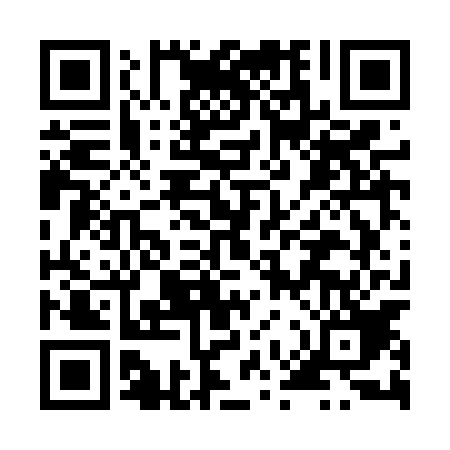 Ramadan times for Kleczany, PolandMon 11 Mar 2024 - Wed 10 Apr 2024High Latitude Method: Angle Based RulePrayer Calculation Method: Muslim World LeagueAsar Calculation Method: HanafiPrayer times provided by https://www.salahtimes.comDateDayFajrSuhurSunriseDhuhrAsrIftarMaghribIsha11Mon4:064:065:5411:433:385:325:327:1412Tue4:044:045:5211:423:395:345:347:1513Wed4:024:025:5011:423:415:355:357:1714Thu3:593:595:4811:423:425:375:377:1915Fri3:573:575:4611:423:435:385:387:2116Sat3:553:555:4411:413:455:405:407:2217Sun3:523:525:4111:413:465:425:427:2418Mon3:503:505:3911:413:475:435:437:2619Tue3:483:485:3711:403:485:455:457:2820Wed3:453:455:3511:403:505:465:467:3021Thu3:433:435:3311:403:515:485:487:3222Fri3:403:405:3111:403:525:505:507:3323Sat3:383:385:2811:393:535:515:517:3524Sun3:353:355:2611:393:555:535:537:3725Mon3:333:335:2411:393:565:545:547:3926Tue3:303:305:2211:383:575:565:567:4127Wed3:273:275:2011:383:585:575:577:4328Thu3:253:255:1711:384:005:595:597:4529Fri3:223:225:1511:374:016:016:017:4730Sat3:203:205:1311:374:026:026:027:4931Sun4:174:176:1112:375:037:047:048:511Mon4:144:146:0912:375:047:057:058:532Tue4:124:126:0712:365:057:077:078:553Wed4:094:096:0412:365:067:087:088:574Thu4:064:066:0212:365:087:107:108:595Fri4:044:046:0012:355:097:127:129:016Sat4:014:015:5812:355:107:137:139:037Sun3:583:585:5612:355:117:157:159:058Mon3:563:565:5412:355:127:167:169:079Tue3:533:535:5212:345:137:187:189:0910Wed3:503:505:4912:345:147:197:199:12